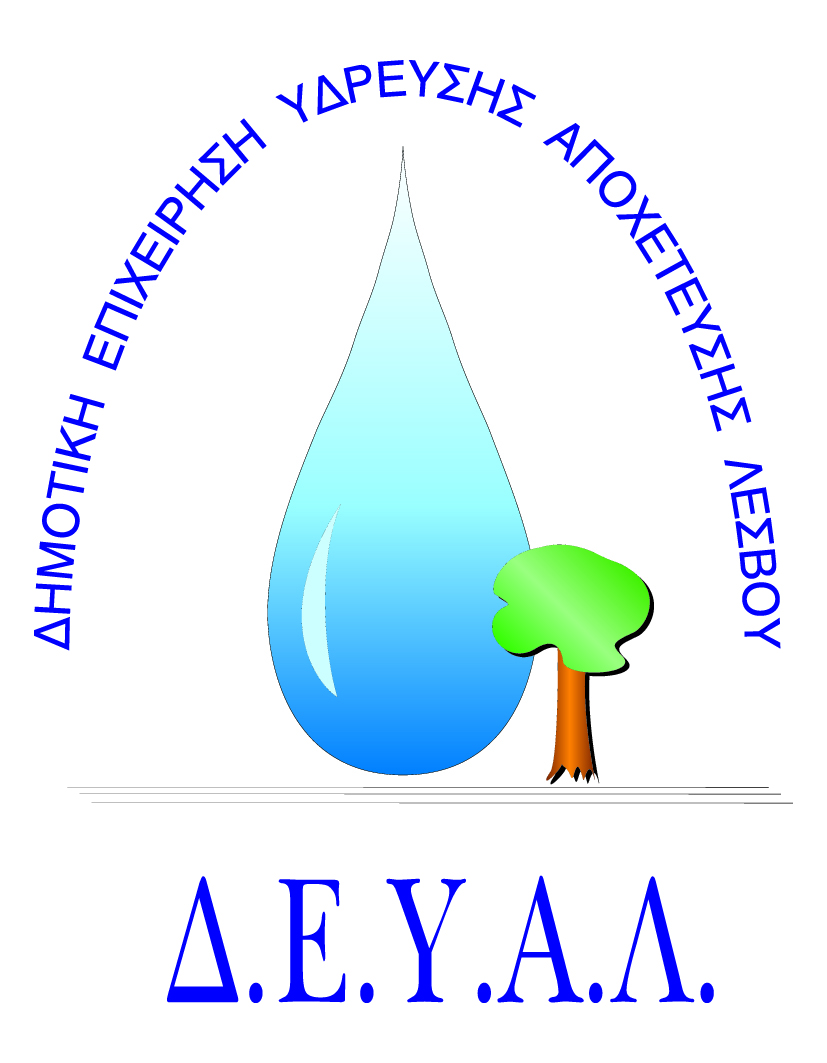 ΔΙΑΔΗΜΟΤΙΚΗ ΕΠΙΧΕΙΡΗΣΗ                                                           Ημερομηνία: 11/08/2021ΥΔΡΕΥΣΗΣ ΑΠΟΧΕΤΕΥΣΗΣ                                             ΛΕΣΒΟΥ                                                                                                          Προς                                                                                                          Δ.Ε.Υ.Α. ΛέσβουΕΝΤΥΠΟ 1  -  ΟΙΚΟΝΟΜΙΚΗ ΠΡΟΣΦΟΡΑ	Προς Υπογραφή Προσφέροντος ή Εκπροσώπου του……………………………………………………… Όνομα υπογράφοντος……………………………………………….Αρ. Δελτίου Ταυτότητας/ΔιαβατηρίουΥπογράφοντος………………………………………………..Ιδιότητα υπογράφοντος…………………………………………… ΘΕΜΑ:  Κατασκευή & προμήθεια καπακιών φρεατίων Ύδρευσης - Αποχέτευσης για τις ανάγκες της Αποθήκης της ΔΕΥΑ Λέσβου.Αρ. πρωτ.:    10553 /11-08-2021Α/ΑΠΟΣΟΤΗΤΑΠΕΡΙΓΡΑΦΗΤΙΜΗ ΜΟΝ. ΚΟΣΤΟΣ110Καπάκι φρεατίου 28x28cm από λαμαρίνα 3mm210Καπάκι φρεατίου 32x32cm από λαμαρίνα 5mm310Καπάκι φρεατίου 30x30cm από λαμαρίνα 5mm45Καπάκι φρεατίου 31x31cm από λαμαρίνα 5mm55Καπάκι φρεατίου 30x30cm από λαμαρίνα 3mm610Καπάκι φρεατίου 31x31cm από λαμαρίνα 3mm710Καπάκι φρεατίου 32x32cm από λαμαρίνα 3mm810Καπάκι φρεατίου 22x33cm από λαμαρίνα 3mmΚΑΘΑΡΗ ΑΞΙΑΚΑΘΑΡΗ ΑΞΙΑΚΑΘΑΡΗ ΑΞΙΑΚΑΘΑΡΗ ΑΞΙΑΦΠΑ 17%ΦΠΑ 17%ΦΠΑ 17%ΦΠΑ 17%ΣΥΝΟΛΟΣΥΝΟΛΟΣΥΝΟΛΟΣΥΝΟΛΟ